Ms. Rebekah Tosado							January 11, 2023Section Chief, Antidiscrimination GroupOffice for Civil Rights and Civil Liberties2707 Martin Luther King, Jr. Avenue, SE Mail Stop #0191Washington, DC 20528-0191Hola Ms. Tosado,
We are contacting you because The Partnership for Inclusive Disaster Strategies and other advocates have questions about Title 42. Given that it appears that Title 42 will remain in place, we would like more information about safeguards that are in place for disabled people. We understand that there are exceptions for disabled people and are wondering if you can clarify some of our questions.We would like some clarity about the following:When and how are asylum seekers informed of exceptions?Who determines if an asylum seeker has a disability that qualifies for an exception and if the disability is not apparent or it is ambiguous, is testing administered, and if so, by whom?Is disaggregated data being collected about people with disabilities and their needs?At what Points of Entry do the exceptions apply?Are 504 and ADA rights being enforced throughout this process and is there documentation of providing equally effective communication, modification to policies, practices and procedures and other mandated actions?We strongly encourage the Administration to ensure that Title 42 exceptions for disabled people are clear, specific and provide meaningful safeguards that protect disabled asylum seekers. Thanks as always,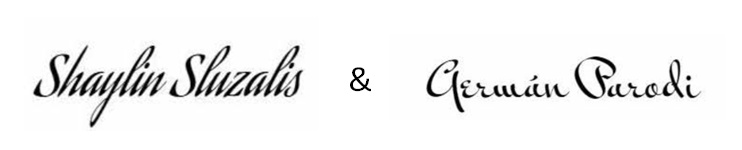 Shaylin Sluzalis & Germán ParodiCo-Executive Directors